
Universitätslehrgang für Versicherungswirtschaft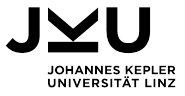 Anmeldeformular WS 2021/22Die Rechnungsstellung erfolgt durch die Johannes Kepler Universität Linz.Die Kursgebühr beträgt pro Semester € 2.300,--. Der Betrag unterliegt nicht der Umsatzsteuer und wird jeweils zu Semesterbeginn fällig; Entgelte für Kursunterlagen, Skripten und Prüfungen sind in der Kursgebühr enthalten, nicht aber Ausgaben für Speisen, Getränke, Übernachtungskosten, etc.Eine Abmeldung vom Lehrgang muss schriftlich erfolgen und von der Teilnehmerin / vom Teilnehmer unterfertigt sein. Bei Abmeldung bis 4 Wochen (weniger als 4 Wochen) vor Beginn des ersten Kurses des Lehrgangs werden € 1.000,-- in Rechnung gestellt.Ich bekräftige mit meiner Unterschrift die Wahrheit und Vollständigkeit der vorstehenden Angaben.Johannes Kepler Universität Linz, Universitätslehrgang für Versicherungswirtschaft,Altenberger str. 69, 4040 Linz, Tel: +43/732/2468-3364, E-Mail: karin.puehringer@jku.atFrau      Herr Titel: _______________Matr.-Nr. _________________________Zuname:Vorname:Position:Arbeitgeber:GeschäftsadresseStrasse/Nr.:PLZ/Ort:Telefon:Fax:E-Mail:PrivatadresseStrasse/Nr.:PLZ/Ort:Telefon:Mobile:E-Mail:Geburtsdatum/-ort:Staatsangehörigkeit:Datum:Unterschrift: